3. postní týdenTrpělivost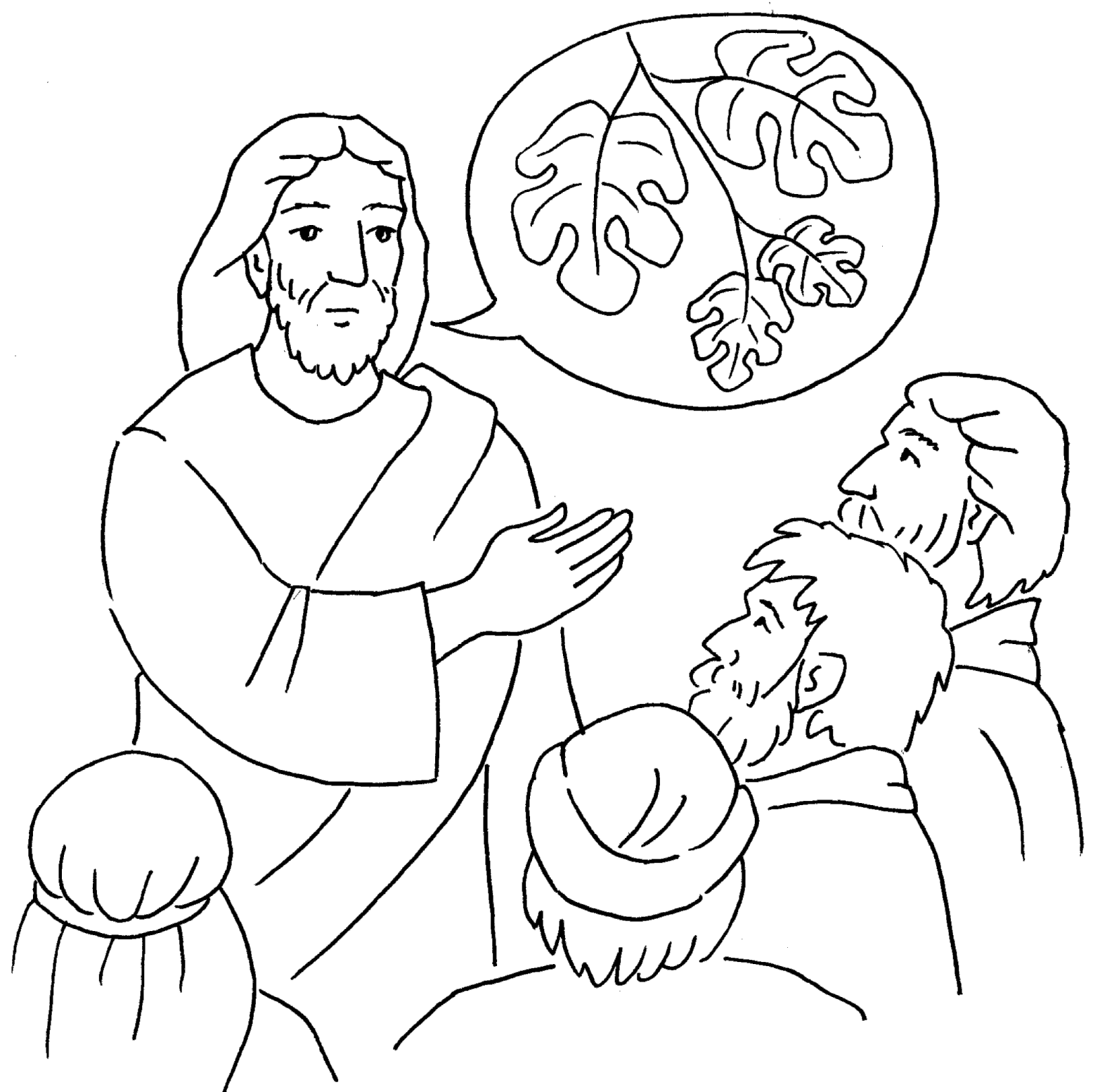 Trpělivě snášet
obtížné osoby